Beiðni um afrit úr eigin sjúkraskráÉg óska eftir upplýsingum úr sjúkraskrá minni/barnsins míns vegna þjónustu
á Ráðgjafar- og greiningarstöð (áður Greiningar- og ráðgjafarstöð ríkisins):Nafn:           Kennitala:      GSM:      		Netfang:      Dagsetning: _______________Undirskrift: _________________________________________Óskað er eftir eftirfarandi gögnum:Niðurstöðum þverfaglegra athugana (greininga): Skýrslum sérfræðinga: Öðrum gögnum, skýrið nánar:      **********************************************************************************Ef óskað er eftir gögnum barns þarf foreldri að fylla út eftirfarandi:Nafn foreldris:      Kennitala foreldris:      GSM:      		Netfang:      Dagsetning: _______________Undirskrift foreldris: _________________________________________Beiðnina er hægt að senda í tölvupósti, í bréfapósti
eða með rafrænum hætti í gegnum gáttTölvupósti á netfangið  rgr@rgr.is Bréfapósti til:	Ráðgjafar- og greiningarstöð
b.t. heilbrigðisgagnafræðinga
Digranesvegi 5
200 KópavogiMeð rafrænum hætti í gegnum gátt: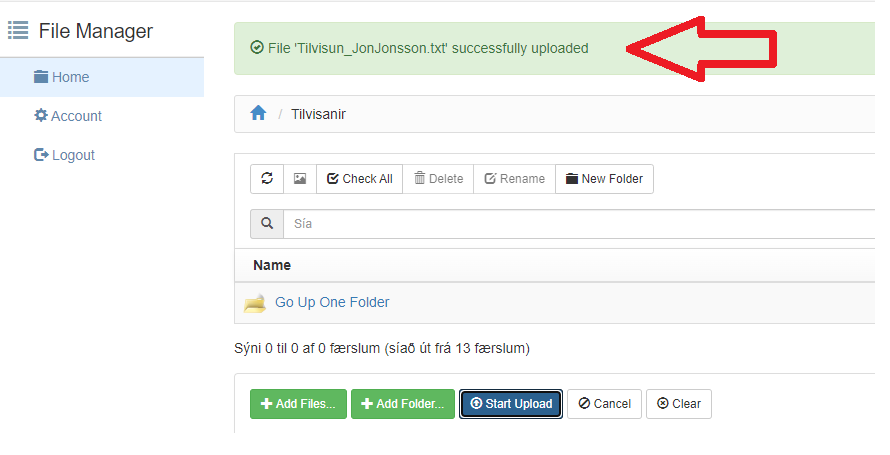 ATHUGIÐ – Gögnin eru send með almennum pósti eða afhent á Ráðgjafar- og greiningarstöð gegn framvísun skilríkja.     Fara á vefslóðina: sis.greining.is  (ath ekki www fyrir framan)Innskráningtilvisanir   (ekki nota íslenskt í heldur i )Dyra23Bjalla!     Velja möppuna „Tilvisanir“Velja Add Files 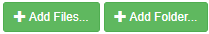   eða Add Folder Velja þá gögnin sem á að flytja.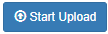 Velja Start Upload   Skjalið mun þá flytjast yfir til stofnunarinnar og hverfa um leið hjá ykkur en staðfesting á flutningnum birtist efst á skjánum sbr. mynd.